Кружок «Ритмическая мозаика»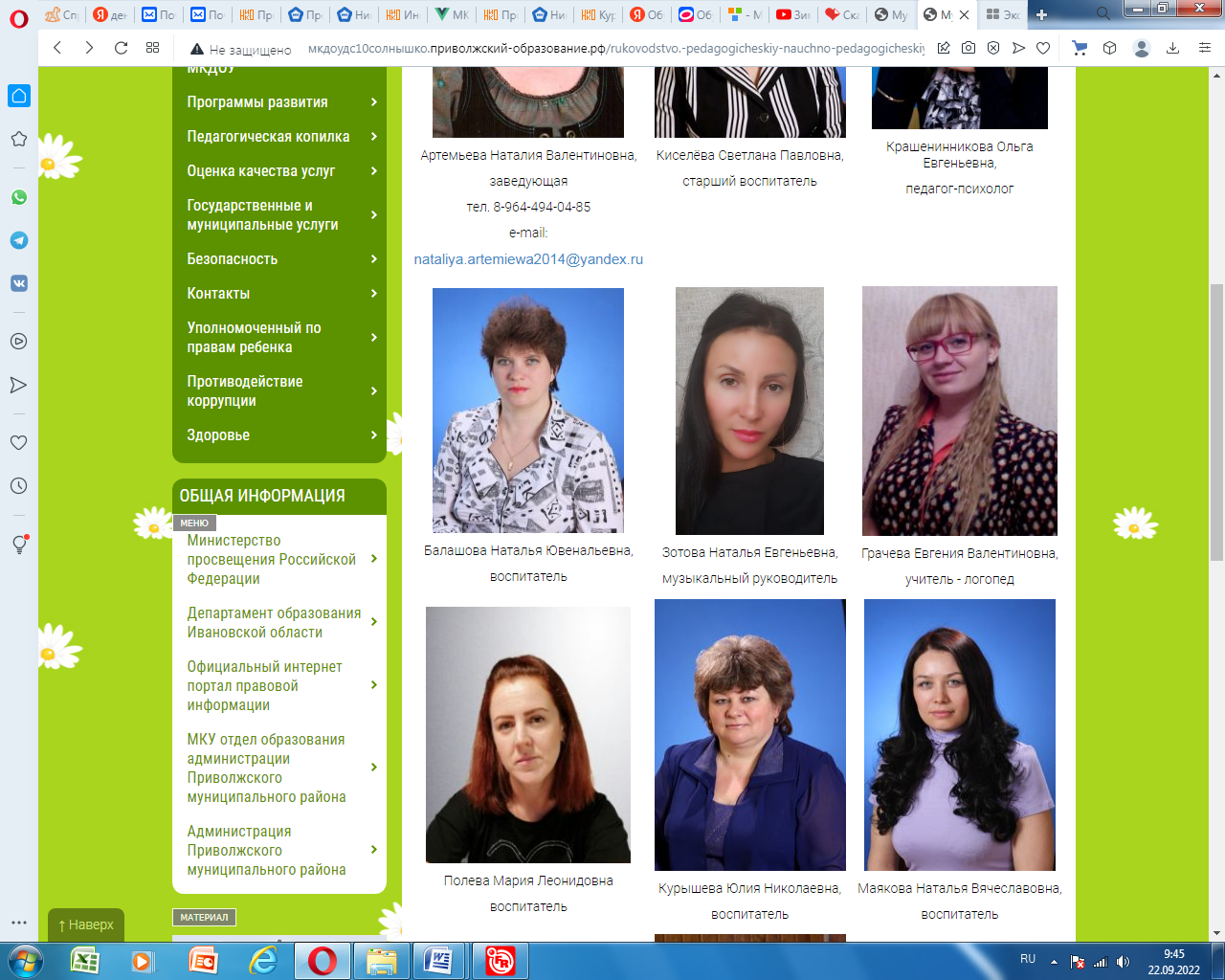 Руководитель Зотова Наталья Евгеньевна(музыкальный руководитель, среднее специальное педагогическое образование, Кинешемский государственный педагогический колледж, педагогический стаж работы 1 год)Программа по ритмической пластике для детей «Ритмическая мозаика»разработана А.И. Бурениной, заведующей кафедрой психологии и педагогики детства Ленинградского областного института развития образования, рекомендована Министерством образования Российской Федерации в качестве программы воспитания, обучения и развития детей дошкольного возраста.Программа, основана на движениях под музыку, способствует развитию музыкального слуха, двигательных способностей, а также  психических процессов, которые лежат в их основе. Основная направленность программы «Ритмическая мозаика» - психологическое раскрепощение ребенка через освоение собственного тела как выразительного («музыкального») инструмента.Цель: развитие ребенка, формирование средствами музыки и ритмических движений разнообразных умений, способностей, качеств личности.Задачи:Развитие музыкальности:Развитие двигательных качеств и умений:Развитие творческих способностей, потребности самовыражения в движении под музыку: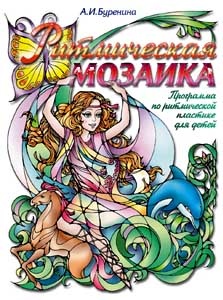 Развитие и тренировка психических процессов:Развитие нравственно – коммуникативных качеств личности:Ваш ребенок научится красиво двигаться под музыку, импровизировать в движении под музыку, используя  свободное и осознанное владение телом.